 	1/1 	 KARTA USŁUGI Zgłoszenie zaprzestania wykonywania czynności podlegających opodatkowaniu podatkiem od towarów i usług Co chcę załatwić? Dokonać wykreślenia z rejestru podatników  podatku od towarów i usług (VAT). Kogo dotyczy? Osób, które zaprzestają wykonywania czynności podlegających opodatkowaniu VAT. Co przygotować? Nic nie musisz przygotowywać. Podaj dane kontaktowe np. numer telefonu.Jakie dokumenty muszę wypełnić? Wypełnij formularz „Zgłoszenie  o zaprzestaniu wykonywania czynności podlegających opodatkowaniu podatkiem od towarów i usług” - VAT-Z. Dostępne pod adresem:https://www.podatki.gov.pl/vat/e-deklaracje-vat/formularze-vat/Ile muszę zapłacić? Za złożenie formularza nic nie zapłacisz. Kiedy złożyć dokumenty? Zgłoszenie złóż w terminie do 7 dni kalendarzowych od daty zaprzestania wykonywania czynności  podlegających opodatkowaniu podatkiem od towarów i usług. Gdzie załatwię sprawę? Udaj się do Pomorskiego Urzędu Skarbowego 80-749 Gdańsk, ul. Żytnia 4/6    do kancelarii Urzędu (parter, pokój 1.22 w godzinach od 8.00 do 15.00, a w poniedziałki do 18.00). Formularz możesz również wysłać pocztą lub za pomocą środków komunikacji elektronicznej, dostępnego pod adresem: e-deklaracje.gov.pl (zakładka ”z kwalifikowanym podpisem elektronicznym”). Co zrobi urząd? Przyjmiemy formularz VAT-Z. Jaki jest czas realizacji? Po otrzymaniu formularza VAT-Z  dokonamy wykreślenia z rejestru. Jak się odwołać? W tym przypadku nie jest przewidziana droga odwoławcza. Informacje dodatkowe Wykreślenie  z rejestru jako podatnika VAT jest równoznaczne z wykreśleniem z rejestru jako podatnika VAT UE. Pamiętaj o podpisaniu dokumentów. 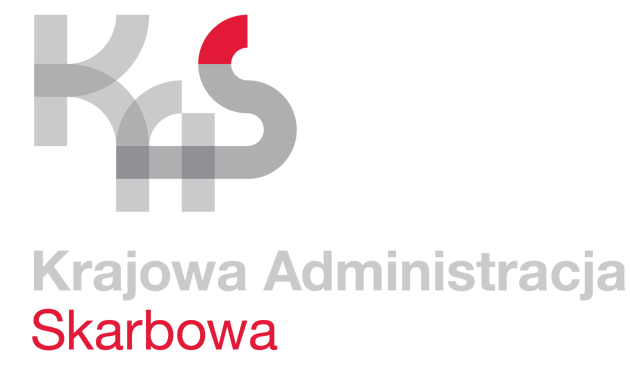 